DOMANDA DI PARTECIPAZIONE - Thesaurus Marche 2024Il sottoscritto _______________________________________________________ nato il __________________a ___________________ Titolare/rappresentante legale della ditta _____________________________________con sede in _____________________ Prov. ______ Via  _____________________________ CAP ____________ tel. ________________  cell. ________________________  e-mail ____________________________________sito web _____________________________ anno di inizio attività _________ iscritta al Registro delle Imprese di ____________________ al n._______________ per l’attività _____________________________________nella sua qualità di:     olivicoltore che produce olio con proprie olive e che detiene superficie olivata;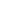      frantoio che produce olio con proprie olive ovvero da olive provenienti dal territorio in cui è sita la struttura;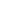      oleifici cooperativi e organizzazioni di produttori, quali consorzi, cooperative e reti d’impresa che producono olio con olive dei propri soci, provenienti dal territorio in cui è sita la struttura.				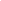 fa domanda di partecipazione al Concorso  Thesaurus Marche 2024 perOLIO EXTRA VERGINE BLED/OLIVAGGIO			SI	  NOOLIO MONOVARIETALE						SI	  NO*******************************************************************************OLIO EXTRA VERGINE BLED/OLIVAGGIO - INFORMAZIONI OLIO IN CONCORSO Lotto di provenienza	_________________________________________cultivar dell’olio partecipante ___________________________________________________________Eventuale marchio di commercializzazione	_________________________________________Quantità di olio della campagna olearia 2023-2024 messo a concorso ______ (almeno 5 quintali di lotto omogeneo)BIOLOGICO 				SI	  NO (la certificazione dovrà essere allegata entro 10 giorni prima dell’espletamento del concorso)Note:______________________________________________________________________________________OLIO MONOVARIETALE -  INFORMAZIONI OLIO IN CONCORSO Lotto di provenienza	_________________________________________cultivar dell’olio partecipante ___________________________________________________________Eventuale marchio di commercializzazione	_________________________________________Quantità di olio della campagna olearia 2023-2024 messo a concorso ______ (almeno 5 quintali di lotto omogeneo)BIOLOGICO 				SI	  NO (la certificazione dovrà essere allegata entro 10 giorni prima dell’espletamento del concorso)Note:______________________________________________________________________________________Dichiara inoltre di avere le caratteristiche per partecipare alle seguenti menzioni:Partecipazione alla Menzione di merito Impresa femminile	 			SI	NOPartecipazione alla Menzione di merito Giovane Imprenditore  				SI	NO(Il titolare/rappresentante legale deve avere un’età non superiore a 40 anni) Partecipazione alla Menzione di merito per migliore confezione				SI	NO(assegnato al miglior packaging, nel rispetto della normativa sull’etichettatura dei prodotti) Partecipazione alla Menzione di merito per migliore impresa digital communication	SI	NO(assegnato per il sito internet aziendale e la presenza sui canali social).Dichiarache il prodotto a concorso, ottenuto dalla campagna olearia in corso, viene commercializzato in confezioni rispondenti a quanto previsto dalla normativa europea; che ha versato la quota d’iscrizione pari ad 50,00 € +IVA per ogni olio presentato a LINFA Azienda Speciale della Camera di Commercio delle Marche - IBAN IT05Q0538713504000003539157 Causale: Thesaurus Marche 2024che quanto dichiarato nella domanda di partecipazione corrisponde a verità e che in passato il titolare o i soci non hanno subito condanne penali per frode e/o sofisticazione;di essere a conoscenza che la mancata presentazione della documentazione prevista dal regolamento o il mancato pagamento comporta l’esclusione dal Concorso;DICHIARAZIONE SOSTITUTIVA DI ATTO DI NOTORIETA’ (art.47 DPR 445/2000)Il sottoscritto ………………………………………………………………… nato a ………………………………… il ………………… residente a …………………………………………………………………………………consapevole delle sanzioni penali previste in caso di dichiarazione mendace dall’art. 76 del D.P.R. 28.12.2000 n. 445, dichiara:di essere il titolare / legale rappresentante della ditta che quanto dichiarato nella domanda di partecipazione corrisponde a verità;che l’olio  presentato al concorso è ottenuto da oliveti e dalla molitura di olive siti nella Regione dichiarata. ALLEGACopia documento d’identitàCopia del bonifico attestante il pagamento della quota di iscrizioneCopia dell’etichetta e contro etichetta dell’olio partecipante in formato jpegImmagini del packaging del prodotto in concorso in jpegINFORMAZIONI PER LA FATTURAZIONEDitta _____________________________ P. iva ___________________ Cod. Fiscale _________________Sede legale ___________________ Provincia ____ e-mail PEC ATTIVA per invio fatture :_______________________Codice univoco per la fatturazione __________________________________________________________INFORMAZIONI A FINI PROMOZIONALI 	Presenza di sala degustazione          SI	NOVendita diretta                                SI	NOVendita on line                                SI 	NO Sito ______________________	 Facebook _______________________   Instagram _______________________________ altri canali social 	____________________			____________________			____________________Q.tà media di olio prodotta annualmente nell’azienda in hl  _____ ( in totale)Altitudine media: mt  _______Età media degli ulivi ________________ n. piante di olivi ________Tipologia di oliveto      tradizionale  intensivo     Periodo di raccolta  ____________________Sistemi di raccolta:   Manuale  Manuale meccanica  Meccanica  Manuale agevolata  Manuale agevolata meccanica   ALTRO _______________________________________Prodotto disponibile in confezioni da:  100 ml    250 ml    500 ml    750 ml    1lt    2lt    3lt  5ltSistema e temperature di estrazione  Ciclo Continuo    Ciclo continuo a 2 fasi e mezzo a freddo con macine in pietra  Ciclo continuo a freddo      Ciclo continuo a 2 fasi      Ciclo continuo a 2 fasi a freddo Sgocciolamento naturale (sinolea)       Sgocciolamento naturale (sinolea) a freddo Ciclo continuo a 2 fasi e mezzo     Ciclo continuo a 3 fasi      ALTRO ______________Casa produttrice del sistema di estrazione _____________________________ LETTA l'INFORMATIVA SULLA PRIVACY (ai sensi dell'Art. 13 del Reg. UE 679/2016) di seguito esposta e pubblicata sul sito della Camera di Commercio delle Marche, ACCONSENTO al trattamento dei miei dati, ai sensi dell’art. 6, par. 1, lett. a), del Regolamento, per i temi di interesse specificamente indicati nell’apposito allegato.Data  ________________________			Timbro e firma	______________________Informativa sul trattamento dei dati personali ai sensi degli artt. 13 e ss. del Regolamento (UE) n. 679/2016 (GDPR) e del D.Lgs. n. 196/2003 (Codice Privacy) Con riferimento ai dati personali comunicati alla Camera di Commercio delle Marche - anche per il tramite della sua azienda speciale Linfa - per l’iniziativa “Concorso Thesaurus Marche 2024”  si informano gli interessati - ai sensi del Regolamento UE n. 679/2016 (GDPR) - di quanto di seguito riportato. Il trattamento dei dati personali conferiti saranno oggetto di trattamento, in modo lecito e secondo correttezza, nel rispetto del D.Lgs. n. 196/03 e del GDPR Reg. (UE) 2016/679, esclusivamente per le finalità del  procedimento in oggetto, allo scopo di assolvere tutti gli obblighi giuridici previsti da leggi, regolamenti e dalle normative comunitarie, nonché da disposizioni impartite da autorità a ciò legittimate.La base giuridica del trattamento in termini  generali, ad esempio in occasione di momenti pubblici istituzionali, è costituita ai sensi ai sensi dell’art. 6, par. 1, lett. c) del GDPR dall'esecuzione di un compito di interesse pubblico rientrante nelle finalità istituzionali  delle Camere di Commercio come definite dall’art. 2 della Legge n. 580/1993, relativamente  alla funzione di promozione economica delle imprese e dei territori.La base giuridica per il trattamento dei dati personali dei partecipanti al concorso è costituita dal consenso dell'interessato espresso ai sensi dell’art. 6, par. 1, lett. a) in sede di presentazione della domanda.I dati personali acquisiti sono trattati in forma cartacea e/o elettronica mediante procedure di registrazione e archiviazione, anche informatizzata. Il trattamento avviene in modo tale da garantirne la sicurezza e la riservatezza.  Nell’ambito della finalità promozionale del concorso alcuni dati forniti (nome della società e del legale rappresentante, marchi degli oli e caratteristiche)  potranno essere pubblicati sul sito camerale e sul sito di Linfa, oltre che essere comunicati agli organizzatori del Concorso Nazionale Ercole Olivario.È esclusa la diffusione e il trasferimento dei dati  personali al di fuori dello spazio dell’Unione europea.I dati personali forniti, ex art. 5, par. 1, lett. e), del GDPR,  saranno trattati per il periodo necessario al perseguimento delle finalità sopra dichiarate e conservati - presso il Servizio Promozione della Camera di Commercio delle Marche e presso l’Azienda speciale Linfa sia in cartaceo che in forma elettronica e tramite applicativo di gestione documentale - per quanto dovuto in relazione a particolari obblighi di legge o a necessità di ulteriore gestione del procedimento, compresa quella di ottemperare alle eventuali attività di controllo disposte dalle Autorità competenti.Si informa che all’interessato è garantito -  rivolgendosi al Titolare ovvero al DPO - l’esercizio dei diritti riconosciuti dagli artt. 15 e ss. del GDPR e dalla normativa vigente in materia: sono riconosciuti e garantiti, tra gli altri, il diritto di accedere ai propri dati personali, di chiederne la rettifica, l’aggiornamento o la cancellazione se incompleti, erronei o raccolti in violazione di legge, l’opposizione al loro trattamento, la portabilità, la trasformazione in forma anonima o la limitazione del trattamento. Titolare del trattamento dei dati è la Camera di Commercio delle Marche con sede in Largo XXIV Maggio, 1 – 60123 Ancona (AN) - casella mail cciaa@pec.marche.camcom.it. Delegati del Titolare del trattamento sono il Dirigente dell’Area Promozione della Camera di Commercio, il Responsabile Operativo dell’Azienda speciale Linfa; Autorizzati al trattamento sono i dipendenti del Servizio Promozione della stessa Camera di Commercio delle Marche e dell’Azienda Speciale. Presso l’Ente opera il Responsabile della protezione dei dati (DPO), designato ai sensi dell’art. 37 del GDPR, contattabile alla casella mail cciaa@pec.marche.camcom.itE’ riconosciuto e garantito il diritto di proporre reclamo, ex art. 77 del GDPR, al Garante per la protezione dei dati personali, secondo le modalità previste dall’Autorità stessa (www.garanteprivacy.it), ovvero, ex art. 79 del GDPR, ricorrere all’Autorità giudiziaria nei modi e termini previsti dalla legge.